Инсценировка сказки «Колобок» во второй младшей группеЦель: развивать творческие способности детей через участие в театрализованной деятельности.  Учить в театрализованной деятельности разыгрывать ситуации по несложным сюжетам, развивать эмоциональную отзывчивость, побуждать детей включаться в совместную со взрослыми и сверстниками деятельность. «Чтение художественной литературы»: формировать устойчивый интерес к процессу чтения и запоминанию прочитанного.«Музыка»: продолжать развивать любознательность, активность, интерес к разным видам музыкальной деятельности.« Коммуникация »  Развивать умение выразительно читать стихи, используя средства интонационной речевой выразительности, передавая свое отношение к героям и событиям.«Художественное творчество»: продолжать содействовать проявлению созидательной и творческой активности детей.Подготовка к мероприятию. Чтение сказки «Колобок», рассматривание иллюстраций к сказке, обсуждение с детьми внешности, характера  сказочных персонажей, их поступков, распределение ролей и заучивание реплик персонажей, обсуждение и подбор  вместе детьми атрибутов для инсценировки  сказки, изготовление декораций, афиши, оформление сцены.ХОД Занятия :Воспитатель: Ребятки, сказки любите? А дома читаете сказки? Отгадайте  загадки:1.Как-то мышка невеличкаНа пол сбросила яичко.Плачет баба, плачет дед.Что за сказка, дай ответ!(Курочка Ряба) 2.В этом доме без заботЖили звери, только вот,Медведь к ним пришел потом,Поломал звериный дом.(Теремок) 3.Её узнают все по шапочке красной.Однажды ей волк повстречался опасный.Он девочку съел бы и не подавился,Но тут дровосек с топором появился.(Красная Шапочка) 4.Хоть он был без рук и ног,Но сбежать из дома смог.Волк и заяц, и медведьНе смогли за ним поспеть.Но лисичка знает дело -Быстро "Ам" его и съела.(Колобок)Воспитатель: Молодцы, ребята. Все  загадки отгадали. Раз вы так любите сказки, хотите посмотреть  сказку?На поляне дом стоит,Только к дому путь закрыт.Мы ворота открываем,Сказку в гости приглашаем У домика сидят дед и бабка.  Рассказчик: Жили-были дед да бабка. Как-то сидел дед и есть захотел. Вот говорит бабке. Дед: Испеки, бабка, колобок. Бабка: Из чего печь-то? Муки нету. Дед: А ты, бабка, пойди, по сусекам поскреби, по амбару помети! Авось муки и наберется. Рассказчик: Взяла старуха перышко, по сусекам поскребла, по амбару помела, и набралось муки пригоршни с две. Замесила тесто, истопила печку, испекла колобка. Получился колобок и пышен, и ароматен.Рассказчик: Положила бабка колобок на окошко остывать. А колобок прыг за окно — и покатился себе по тропинке. Колобок:Я по сусекам скребен, по амбару метен, в печку сажен, на окошке стужен! Я от Дедушки ушел и от Бабушки ушел! (выпрыгивает навстречу Колобку Заяц).  Заяц: Колобок, колобок! Я тебя съем! Колобок: Не ешь меня, косой Зайчик! Я тебе песенку спою.Я по сусекам скребен, по амбару метен, в печку сажен, на окошке стужен! Я от Дедушки ушел и от Бабушки ушел!А от тебя, Заяц, и подавно уйду! Волк: Колобок, колобок! Я тебя съем! Колобок: Не ешь меня, серый Волк! Я тебе песенку спою. Я по сусекам скребен, по амбару метен, в печку сажен, на окошке стужен! Я от Дедушки ушел и от Бабушки ушел,Я от Зайца ушел, а от тебя, Волк, и подавно уйду! Рассказчик: И покатился себе дальше Колобок; только Волк его и видел!Катится колобок по лесу, а на встречу ему медведь. Медведь: Колобок, колобок! Я тебя съем! Колобок: Не ешь меня, Косолапый! Я тебе песенку спою.Я по сусекам скребен, по амбару метен, в печку сажен, на окошке стужен! Я от Дедушки ушел и от Бабушки ушел,Я от Зайца ушел, Я от Волка ушел, а от тебя, Медведь, и подавно уйду! Рассказчик: И покатился себе дальше Колобок; только Медведь его и видел! Катится колобок по лесу, а на встречу ему лиса. Лиса: Колобок, колобок! Я тебя съем!Колобок:Я по сусекам скребен, по амбару метен, в печку сажен, на окошке стужен! Я от Дедушки ушел и от Бабушки ушел,я от Зайца ушел, я от Волка ушел, от Медведя ушел, а от тебя, Лиса, и подавно уйду! Лиса: Ах, как славно ты поешь! Да вот, плохо я слышать стала. Подкатись-ка ближе, да расскажи еще разок!Рассказчик: Колобок обрадовался, что его послушали, и подкатился близко-близко к хитрой лисе и сел на нос. Колобок:Я по сусекам скребен, по амбару метен, в печку сажен, на окошке стужен! Рассказчик: А лисичка, его – Ам ! – и съела.Воспитатель: Ребята а теперь давайте поиграем в сказку  !ФизкультминуткаБаба тесто замесила,Колобка она слепила,(движения, имитирующие замешивание теста, лепку колобка)И печь его поставила,( повороты- руки на поясе)Там его оставила. Вышел он румян, пригож (руки вверх и через стороны вниз) И на солнышко похож. Он хотел остыть немножко (движения руками вправо-влево (внизу) И улегся на окошко .                       Он от бабушки ушел!   (ходьба на месте) Он от дедушки ушел!   (ходьба на месте)
 Ну и шустрый Колобок! (хлопки в ладоши)  4.Подведение итоговВоспитатель:А какую сказку мы сегодня показывали в театре?Какие герои пришли сегодня к нам в  гости?(Ответы детей)Воспитатель: Молодцы, ребята. Всех героев сказок знаете.  Всем спасибо!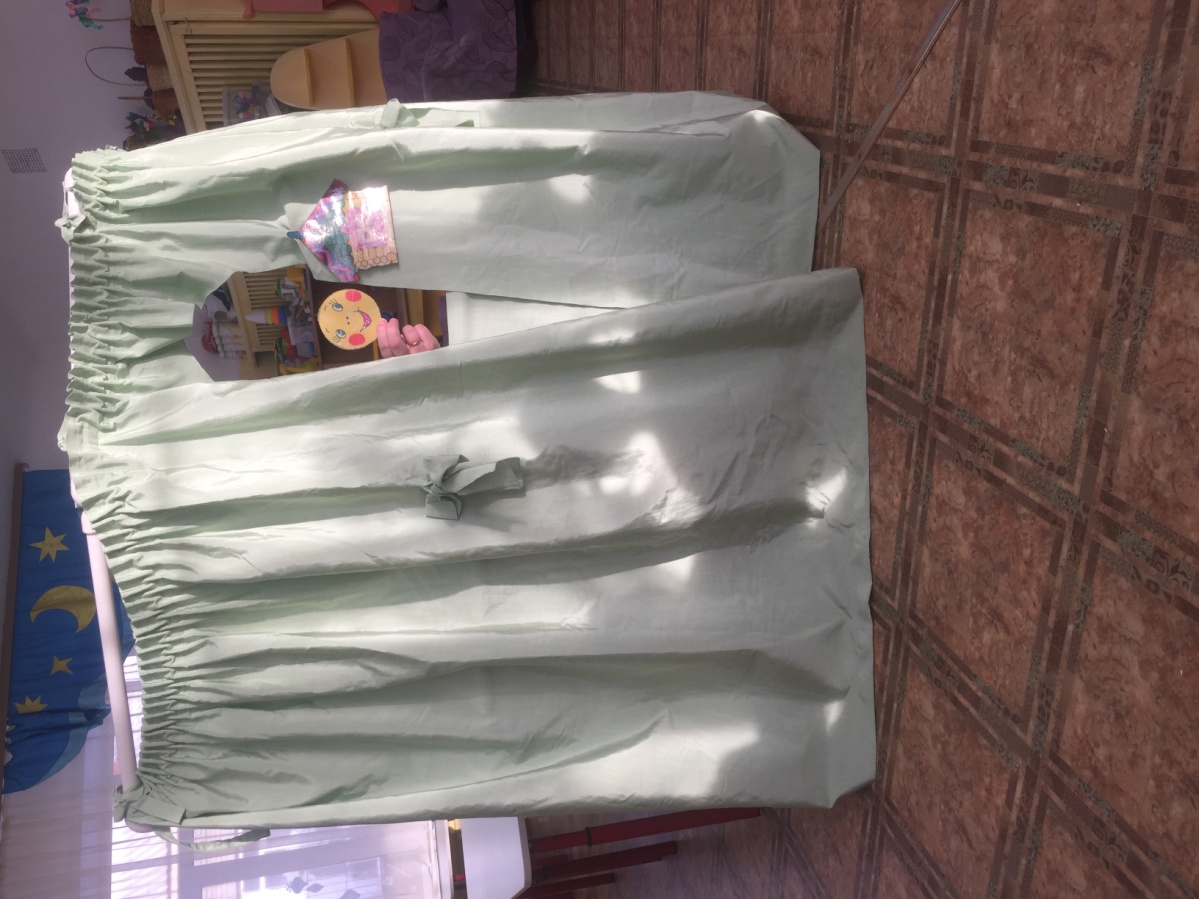 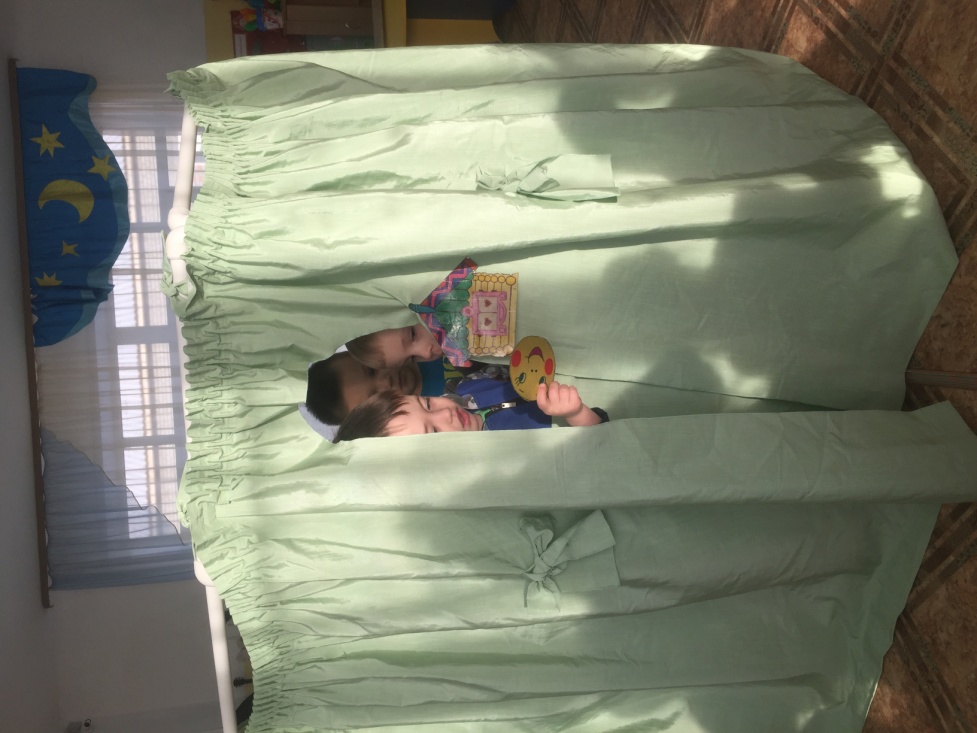 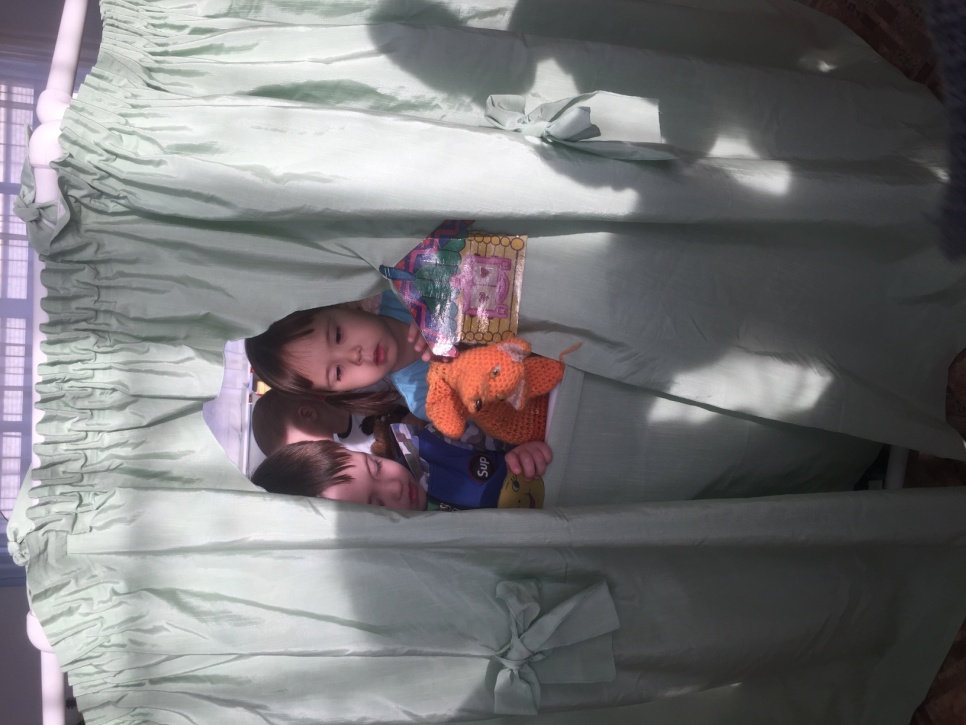 